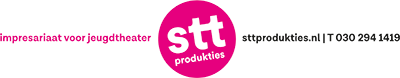 Technische LijstNaam voorstelling:News Naam groep:Kyiv Mime TheatreDuur voorstelling: 45 minPublieksopstelling: 150Omschrijving licht:   -Lichtplan in bijlage ja/nee: neeOmschrijving geluid: nvtOmschrijving Video + Projectie: nvtGrootte speelvlak: (bxdxh) 7*5*3Aantal stopcontacten nodig op toneel:geenRook/vuur:geenOpbouwtijd:90 minutenAfbreektijd:45 minutenAantal spelers:3Aantal technici van groep:1Aantal technici nodig van theater:1SpeelperiodeOp aanvraagContactpersoon techniek van groep+ telefoon nr. :+380979982219 WhatsApp (Katja)